ПОСТАНОВЛЕНИЕАДМИНИСТРАЦИИ ПЕРВОМАЙСКОГО МУНИЦИПАЛЬНОГО РАЙОНАот_____ 	№ _________Об утверждении Порядка предоставления юридическим лицам и (или) индивидуальным предпринимателям, занимающимся доставкой товаров в отдаленные сельские населенные пункты Первомайского муниципального района, субсидии на возмещение части затрат по горюче-смазочным материалам при доставке товаровВ соответствии со статьей 78 Бюджетного Кодекса Российской Федерации, постановлением Правительства Российской Федерации от 18.09.2020 года № 1492 «Об общих требованиях к нормативным правовым актам, муниципальным правовым актам, регулирующим предоставление субсидий, в том числе грантов в форме субсидий, юридическим лицам – производителям товаров, работ, услуг, и о признании утратившими силу некоторых актов Правительства Российской Федерации и отдельных положений  некоторых актов Правительства Российской Федерации», в целях обеспечения территориальной доступности товаров для сельского населения, а также в целях эффективного использования бюджетных средств Администрации Первомайского муниципального районаАДМИНИСТРАЦИЯ МУНИЦИПАЛЬНОГО РАЙОНА ПОСТАНОВЛЯЕТ:Утвердить прилагаемый Порядок предоставления юридическим лицам и (или) индивидуальным предпринимателям, занимающимся доставкой товаров в отдаленные сельские населенные пункты Первомайского муниципального района, субсидии на возмещение части затрат по горюче-смазочным материалам при доставке товаров, в соответствии с приложением.Контроль за исполнением постановления возложить на Первого заместителя Главы Администрации муниципального  района.Постановление вступает в силу с момента подписания.Глава муниципального района: Приложение к постановлению Администрации Первомайского муниципального района №___ от ___ПОРЯДОКпредоставления юридическим лицам и (или) индивидуальным предпринимателям, занимающимся доставкой товаров в отдаленные сельские населенные пункты Первомайского муниципального района, субсидии на возмещение части затрат по горюче-смазочным материалам при доставке товаров1. Общие положения	1.1. Порядок предоставления юридическим лицам (за исключением государственных (муниципальных) учреждений), и (или) индивидуальным предпринимателям занимающимся доставкой товаров в отдаленные сельские населенные пункты Первомайского муниципального района, субсидии на возмещение части затрат на  приобретение горюче-смазочных материалов при доставке товаров (далее – Порядок, субсидия) устанавливает механизм предоставления субсидий на возмещение части затрат на ГСМ юридических лиц и индивидуальных предпринимателей, занимающимся доставкой товаров в отдаленные сельские населенные пункты Первомайского муниципального района, в рамках реализации муниципальной программы «Поддержка потребительского рынка на селе»,  категории отбора юридических лиц и индивидуальных предпринимателей, имеющих право на получение субсидии; цели, условия, порядок предоставления, а также возврата субсидии, положения об обязательной проверке условий, целей и порядка предоставления субсидии.	1.2. Для целей Порядка используются следующие понятия:- заявитель – юридическое лицо или индивидуальный предприниматель (за исключением государственных и муниципальных учреждений), претендующий на получение субсидии, (далее – юридическое лицо или индивидуальный предприниматель);- заявка на предоставление субсидии (далее – заявка) – полный комплект документов, указанных в п.2.5 раздела 2 Порядка;- уполномоченный орган – Администрация Первомайского муниципального района Ярославской области;- горюче-смазочные материалы (далее – ГСМ) – бензин, дизельное топливо;- отдаленные сельские населенные пункты –  населенные пункты, не имеющие стационарной торговой сети (приложение № 8 к настоящему Порядку).1.3. Целью предоставления субсидии является финансовая поддержка юридических лиц и индивидуальных предпринимателей Первомайского муниципального района, направленная на возмещение части затрат на приобретение горюче-смазочных материалов, произведенных при доставке социально-значимых товаров в отдаленные сельские населенные пункты.Порядок направлен на решение задачи по обеспечению территориальной доступности товаров для сельского населения.1.4. Главным распорядителем средств бюджета муниципального района, предусмотренных на возмещение части затрат на ГСМ, возникающих в результате доставки социально-значимых товаров населению, является Администрация Первомайского муниципального района, осуществляющая предоставление субсидии в пределах бюджетных ассигнований, предусмотренных в бюджете района, в том числе за счет межбюджетных трансфертов областного бюджета, а так же бюджетов поселений, входящих в состав Первомайского муниципального района, заключивших соглашения о передаче осуществления полномочий по решению вопросов местного значения в части создания условий для обеспечения жителей поселения услугами торговли на территории поселения.1.5. Получателями субсидии могут являться юридические лица (за исключением государственных (муниципальных) учреждений) и (или) индивидуальные предприниматели, зарегистрированные и осуществляющие деятельность по доставке товаров в отдаленные населенные пункты  на территории Первомайского муниципального района, осуществляющие доставку товаров в отдаленные сельские населенные пункты Первомайского  муниципального района.    1.6. Субсидии предоставляются юридическим лицам (за исключением государственных (муниципальных) учреждений) и индивидуальным предпринимателям в пределах средств, предусмотренных решением Собрания представителей Первомайского муниципального района о бюджете на соответствующий финансовый год и на плановый период, и лимитов бюджетных обязательств, утвержденных в установленном порядке на предоставление субсидий. Предоставление субсидий осуществляется в пределах средств, предусмотренных на данные цели в бюджете района на соответствующий финансовый год и плановый период, доведенных лимитов бюджетных обязательств и утвержденного кассового плана.1.7. Категориями и критериями отбора получателей субсидии является соблюдение условий и требований, указанных в разделе 2 настоящего Порядка.2. Порядок проведения отбора получателей Субсидии для предоставления Субсидии2.1. Отбор получателей Субсидии производится способом запроса предложений, на основании заявок, направленных заявителями для участия в отборе, исходя из соответствия участника отбора категориям и  критериям отбора .2.2. Объявление о проведении отбора размещается на официальном сайте Администрации Первомайского муниципального района в информационно-телекоммуникационной сети «Интернет» не позднее, чем за 1 рабочий день до даты начала проведения отбора.2.3. Объявление о проведении отбора должно содержать:- сроки проведения отбора (дата и время начала (окончания) подачи (приема) заявок участников отбора), которые не могут быть меньше 30 календарных дней, следующих за днем размещения объявления о проведении отбора;- наименование, место нахождения, почтовый адрес, адрес электронной почты главного распорядителя как получателя бюджетных средств; - цель предоставления Субсидии в соответствии с пунктом 1.3. Порядка, а также результаты предоставления субсидии в соответствии с пунктом  3.2. Порядка;- доменное имя,  и (или) сетевой адрес, и (или) указатель страницы сайта в информационно-телекоммуникационной сети «Интернет», на котором обеспечивается проведение отбора;- требования к участникам отбора в соответствии с пунктом 2.4. Порядка и перечня документов, представляемых участниками отбора для подтверждения их соответствия указанным требованиям;- порядок подачи заявок участниками отбора и требования, предъявляемые к форме и содержанию заявок, подаваемых участниками отбора, в соответствии с пунктами 2.5., 2.7. Порядка;- порядок отзыва заявок участников отбора, порядок возврата заявок участников отбора, определяющий, в том числе, основания для возврата заявок участников отбора, порядок внесения изменений в заявки участников отбора;- правила рассмотрения и оценки заявок участников отбора в соответствии с пунктами 2.13-2.15  настоящего Порядка;- порядок предоставления участникам отбора разъяснений положений объявления о проведении отбора, дата начала и окончания срока такого предоставления;- срок, в течение которого победитель (победители) отбора должен подписать соглашение о предоставлении Субсидии (далее - соглашение);- условия признания победителя (победителей) отбора уклонившимся от заключения соглашения;- дата размещения результатов отбора на официальном сайте Администрации Первомайского муниципального района в информационно-телекоммуникационной сети "Интернет", которая не может быть позднее 14-го календарного дня, следующего за днем определения победителя отбора.2.4.  Условия (требования), которым должны соответствовать потенциальные получатели субсидии на дату подачи заявки:- наличие регистрации  в установленном порядке на осуществление хозяйственной деятельности по оказанию услуг розничной торговли, с возможностью ее осуществления на территории Первомайского муниципального района;- отсутствие на 1-е число месяца, в котором планируется проведение отбора, неисполненной обязанности по уплате налогов, сборов, страховых взносов, пеней, штрафов, процентов, подлежащих уплате в соответствии с законодательством Российской Федерации о налогах и сборах;- отсутствие на 1-е число месяца, в котором планируется проведение отбора, просроченной задолженности по возврату в бюджет Первомайского муниципального района субсидий, бюджетных инвестиций, предоставленных, в том числе в соответствии с иными правовыми актами, и иная просроченная задолженность перед бюджетом Первомайского муниципального района;- участники отбора - юридические лица не должны находиться в процессе реорганизации (за исключением реорганизации в форме присоединения к юридическому лицу, являющемуся участником отбора, другого юридического лица), ликвидации, в отношении них не введена процедура банкротства, деятельность участника отбора не приостановлена в порядке, предусмотренном законодательством Российской Федерации,   а участники отбора - индивидуальные предприниматели не должны прекратить деятельность в качестве индивидуального предпринимателя (подтверждается справкой юридического лица или индивидуального предпринимателя);- отсутствие сведений о дисквалифицированных руководителе, главном бухгалтере юридического лица, либо об индивидуальном предпринимателе, в реестре дисквалифицированных лиц;- согласие получателя субсидии на осуществление уполномоченным органом как главным распорядителем бюджетных средств и органами муниципального финансового контроля проверок соблюдения получателем субсидии условий, целей и порядка ее предоставления; - не являться иностранными юридическими лицами, а также российскими юридическими лицами, в уставном (складочном) капитале которых доля участия иностранных юридических лиц, местом регистрации которых является государство или территория, включенные в утвержденный Министерством финансов Российской Федерации перечень государств и территорий, предоставляющих льготный налоговый режим налогообложения и (или) не предусматривающих раскрытия и предоставления информации при проведении финансовых операций (офшорные зоны) в отношении таких юридических лиц, в совокупности превышает 50 процентов;- перечисление субсидии на расчетные или корреспондентские счета, открытые получателям субсидий в учреждениях Центрального банка Российской Федерации или кредитных организациях (за исключением субсидий, подлежащих в соответствии с бюджетным законодательством Российской Федерации казначейскому сопровождению);- не получать средства из бюджета Первомайского муниципального района в соответствии с иными муниципальными правовыми актами на цели, указанные в пункте 1.3  раздела 1 настоящего Порядка.При предоставлении субсидий юридическим лицам,  обязательным условием их предоставления, включаемым в договоры (соглашения) о предоставлении субсидий на финансовое обеспечение затрат в связи с производством (реализацией) товаров, выполнением работ, оказанием услуг, является запрет приобретения за счет полученных средств иностранной валюты, за исключением операций, осуществляемых в соответствии с валютным законодательством Российской Федерации при закупке (поставке) высокотехнологичного импортного оборудования, сырья и комплектующих изделий, а также связанных с достижением целей предоставления этих средств иных операций, определенных нормативными правовыми актами, регулирующими предоставление субсидий указанным юридическим лицам.2.5. Участники отбора предоставляют в уполномоченный орган следующие документы: - заявление на предоставление субсидии по форме согласно приложению 1 к данному Порядку;- справку, заверенную участником отбора, о его соответствии требованиям пункта 2.4 Порядка;-  анкету заявителя по форме согласно приложению 2  к данному Порядку;-  расчёт размера субсидии по форме согласно приложению 3 к данному Порядку;-  справку налогового органа об отсутствии просроченной задолженности перед бюджетами всех уровней и государственными внебюджетными фондами;- справку о наличии автотранспорта с холодильным оборудованием или автотранспорта с изотермическим фургоном (подтверждается копией ПТС);- документы, подтверждающие фактически произведенные затраты:копии путевых листов;справку-отчет о маршрутах движения автотранспорта с указанием начального, промежуточных и конечного населенных пунктов каждого маршрута, а также расстояния между этими населенными пунктами и общей протяженности маршрута;- документы, подтверждающие цену горюче-смазочных материалов (ГСМ) - (счет, счет-фактура, платежное поручение с отметкой банка, товарный чек, кассовый чек).В заявление, подаваемое участником отбора, включается согласие на публикацию (размещение) в информационно-коммуникационной сети «Интернет» информации об участнике отбора, о подаваемом участником отбора предложении (заявке), иной информации, связанной с соответствующим отбором, а так же согласие на обработку персональных данных (для физического лица).2.5.1. Для получения субсидии за 4 квартал текущего года участник отбора на получение субсидии в срок до 02 декабря текущего года представляет в уполномоченный орган документы, указанные в п. 2.4 и 2.5 порядка предоставления и расходования субсидии (в том числе документы о  фактически произведенных затратах за прошедший период), а так же предварительный расчет расходов по форме согласно приложению 3 к порядку предоставления и расходования субсидии с пометкой «предварительный расчет», на основании которых производится перечисление субсидии.     В срок до 15 января года, следующего за отчетным, участник отбора на получение субсидии представляет в уполномоченный орган окончательный (полный) расчет размера субсидии за 4 квартал текущего года, а также недостающие документы, подтверждающие фактически произведенные затраты и отчет о достижении показателей результативности.В случае если величина перечисленной субсидии за 4 квартал превышает величину рассчитанной субсидии, получатель субсидии обязан возвратить часть полученной субсидии в размере такого превышения в течение пяти банковских дней с момента получения письменного уведомления, направленного в его адрес уполномоченным органом.2.6. Уполномоченный орган в течение 3 рабочих дней с момента регистрации заявки запрашивает:- сведения из Единого государственного реестра юридических лиц или Единого государственного реестра индивидуальных предпринимателей.Документ, указанный в пункте 2.6 раздела 2 Порядка, заявитель вправе представить в составе заявки по собственной инициативе.2.7. Все документы, входящие в состав заявки, должны быть составлены на русском языке (иметь официальный перевод).В представленных документах должны применяться общепринятые обозначения и наименования в соответствии с требованиями действующих нормативных правовых актов. Сведения, которые содержатся в заявке, не должны допускать неоднозначного толкования.Документы представляются в печатном виде, скреплённые и сшитые не менее чем на два прокола, пронумерованные, опечатанные наклейкой с заверяющей надписью и печатью (при наличии печати), в папке-скоросшивателе в порядке, указанном в описи.Справки юридического лица (индивидуального предпринимателя), заверенные печатью юридического лица (индивидуального предпринимателя (при наличии печати)), подписью руководителя (индивидуального предпринимателя) и главного бухгалтера (при наличии), представляются в произвольной форме.Представляемые копии документов должны быть заверены печатью юридического лица (индивидуального предпринимателя (при наличии печати)), подписью руководителя (индивидуального предпринимателя) и главного бухгалтера (при наличии).Ответственность за достоверность представляемых сведений (в том числе в отчетах)  в соответствии с действующим законодательством Российской Федерации несет Получатель субсидии. Представленные в составе заявки документы заявителям не возвращаются, за исключением случаев, указанных в пункте 2.10. данного Порядка.2.8. Основанием для отказа в приеме документов является окончание срока приема заявок.2.9. Уполномоченный орган осуществляет приём и регистрацию заявок в соответствии с режимом работы по адресу: Ярославская область, Первомайский район, п. Пречистое, ул. Ярославская,д.90 (отдел экономики, муниципального заказа и предпринимательской деятельности (далее - отдел)).2.10. Заявки, поступившие в уполномоченный орган с нарушением срока приема заявок, указанного в информационном сообщении, не принимаются и не регистрируются в журнале учета заявок. Заявка возвращается заявителю. 2.11. Принятые заявки  регистрируются в журнале регистрации заявок по форме согласно приложению 4 к данному Порядку. Внесение изменений в заявку после ее регистрации в уполномоченном органе не допускается.2.12. Заявитель имеет право отозвать поданное заявление путём письменного уведомления об этом уполномоченного органа до окончания срока приёма заявок.2.13. Специалист  отдела составляет реестр зарегистрированных заявлений, а также в течение 5 рабочих дней с даты окончания приема заявок:2.13.1  проверяет:- заявку на комплектность всех поступивших документов, полноту сведений и соответствие требованиям Порядка;- соответствие заявителя условиям (требованиям) п. 2.4. Порядка.2.13.2  оформляет результаты проверки в виде заключения о результатах проверки комплекта документов в составе заявки на предоставление субсидии по форме  согласно приложению 5 к данному Порядку  (далее – заключение уполномоченного органа);2.13.3 составляет сводную информацию заявок по форме согласно приложению 6 к данному Порядку.2.14. При выявлении несоответствия заявителя требованиям Порядка специалист отдела готовит в срок не более 5 рабочих дней  мотивированный отказ и направляет его заявителю.Основаниями для отклонения заявки участника отбора на стадии рассмотрения и оценки заявок являются:- несоответствие участника отбора требованиям, установленным в пункте 2.4. Порядка;- несоответствие представленных участником отбора заявок и документов требованиям к заявкам участников отбора, установленным в объявлении о проведении отбора;- установление факта недостоверности представленной участником отбора информации, в том числе информации о месте нахождения и адресе юридического лица;- подача участником отбора заявки после даты и (или) времени, определенных для подачи заявок.2.15. При отсутствии несоответствий  специалист отдела готовит в срок не более 5 рабочих дней положительное заключение на соответствие заявителя требованиям Порядка.         При положительном заключении на соответствие заявителя требованиям Порядка заявка подлежит рассмотрению на заседании комиссии в срок не более 30 рабочих дней с момента окончания приёма заявок.Состав комиссии утверждается постановлением Администрации муниципального района, количество членов комиссии составляет не менее 5.На заседании комиссии рассматриваются заявки, в отношении которых представлены заключения отдела уполномоченного органа.Заявитель имеет право присутствовать на заседании комиссии при рассмотрении своей заявки и предоставлять членам комиссии пояснения по существу поставленных вопросов.Комиссия принимает решение на основании:- заявки;- заключения;- сводного рейтинга заявок (приложение № 10 к Порядку).Комиссия определяет получателей субсидии на основании оценки заявок по балльной системе определения рейтинга заявки.Решение о предоставлении субсидии выносится на основании суммы набранных отдельной заявкой баллов. Заявитель признаётся победителем отбора, если заявка набрала не менее 1 балла. Максимальное итоговое количество баллов – 32.В случае если объём заявок превышает лимит бюджетных средств на данные цели, комиссия принимает решение о предоставлении субсидий заявителям, заявки которых набрали наибольшее количество баллов, при равном количестве баллов – о предоставлении субсидий заявителям, заявки которых были поданы ранее.Решение комиссии о предоставлении субсидии / частичном предоставлении субсидии / непредоставлении субсидии оформляется протоколом заседания комиссии, который составляет секретарь комиссии.2.16. Информация о результатах отбора  (протокол комиссии) размещается уполномоченным органом на официальном сайте Администрации Первомайского муниципального района в информационно-телекоммуникационной сети «Интернет» в срок не позднее 14 календарного дня, следующего за днем рассмотрения заявок (протокол комиссии) и включает следующие сведения: - дату, время и место проведения рассмотрения заявок;- информацию об участниках отбора, заявки которых были рассмотрены;- информацию об участниках отбора, заявки которых были отклонены с указанием причин их отклонения, в том числе положений объявления о проведении отбора, которым не соответствуют такие заявки;- наименование получателя (получателей) Субсидии, с которым заключается соглашение, и размер предоставляемой ему Субсидии.Условия и Порядок предоставления субсидии3.1. Субсидия  предоставляется  при соблюдении получателем Субсидии требований, установленных Порядком и соответствия следующим условиям:- обеспечение доставки товаров в отдаленные сельские населенные пункты Первомайского муниципального района не менее 1 раза  в неделю;- иметь автотранспорт с холодильным оборудованием или автотранспорт с изотермическим фургоном;-   обеспечение выполнения требований к показателям результативности, указанным в соглашении.3.2. Показателями результативности являются: - количество отдаленных сельских населенных пунктов, не имеющих стационарных торговых точек, в которые осуществляется доставка товаров.Плановое значение  показателя результативности использования субсидии устанавливается в соглашении.Порядок, сроки и форма предоставления получателем субсидии отчета о достижении показателей результативности использования субсидии определяется в соглашении.3.3. Порядок расчета размера субсидии:	Размер субсидии рассчитывается по формуле:C = V х  P , где С – величина подлежащей предоставлению субсидии (руб.);V – расход ГСМ, литр. (но не более чем N х S), где N - норма расхода  горюче-смазочных  материалов на 1 км пробега (на основании нормы, утвержденной распоряжением Минтранса № АМ-23-р от 14.03.2008 года) (но не более 0,24 литра) S – расстояние согласно маршрутам движения , кмP  - цена ГСМ за 1 литр, руб.коп.	Величина субсидии, подлежащей предоставлению за соответствующий период, рассчитывается как сумма субсидий, рассчитанных по формуле, определённой настоящим пунктом, за каждый день, в котором получателем субсидии осуществлялась доставка и реализация товаров в соответствующих населённых пунктах.3.4. Основанием для предоставления Субсидии является Соглашение, заключенное в соответствии с типовой формой соглашения о предоставлении из бюджета муниципального района субсидии юридическому лицу или индивидуальному предпринимателю, утвержденной приказом Отдела финансов Администрации Первомайского муниципального района.Любые изменения и дополнения к соглашению или его расторжение оформляются в виде дополнительного соглашения, заключаемого по типовой форме дополнительного соглашения к соглашению, утвержденной приказом Отдела финансов Администрации Первомайского муниципального района.3.5.  Соглашение предусматривает:- предмет соглашения и  целевое назначение Субсидии;- условия предоставления Субсидии, в том числе: целевые значения показателей результативности;- права и обязанности сторон, в том числе обязанность получателя Субсидии по достижению установленных соглашением показателей результативности использования Субсидии;- согласие получателя Субсидии на осуществление главным распорядителем бюджетных средств и органом, осуществляющим муниципальный финансовый контроль, проверок соблюдения получателем Субсидии условий, целей и порядка предоставления Субсидии;- порядок осуществления контроля за соблюдением целей, порядка предоставления Субсидии и условий, установленных настоящим Порядком и соглашением;- порядок и сроки возврата Субсидии в случае нарушения условий, установленных при предоставлении Субсидии в соответствии с настоящим Порядком и соглашением;- срок действия соглашения. Подготовка проекта соглашения о предоставлении субсидии (далее – соглашение) и его подписание.3.6. Уполномоченный орган в срок не более 3 рабочих дней с даты рассмотрения заявок:- готовит проект постановления Администрации муниципального района о предоставлении субсидии и перечислении денежных средств;- письменно уведомляет заявителя о готовности проекта соглашения посредством электронной почты.Уведомление считается полученным в течение 2 календарных дней с момента отправления уведомления.Получатель Субсидии подписывает соглашение о предоставлении Субсидии  в течение 2 рабочих дней с момента получения  уведомления о готовности проекта соглашения. Неявка в уполномоченный орган для подписания соглашения в течение 2 рабочих дней с момента  получения получателем Субсидии уведомления о готовности проекта соглашения и необходимости его  подписания по любым, в том числе не зависящим от получателя причинам, означает односторонний добровольный отказ заявителя от получения Субсидии.  В случае наличия уважительных причин получатель субсидии обязан уведомить уполномоченный орган не позднее 2 календарных дней с момента получения уведомления.         3.7. Внесение в соглашение изменений, предусматривающих ухудшение значений показателей результативности использования Субсидии, не допускается в течение всего периода действия соглашения за исключением следующих случаев:- невозможность выполнения условий предоставления Субсидии вследствие обстоятельств непреодолимой силы, признаваемых в соответствии с действующим законодательством.3.8. В случае уменьшения главному распорядителю как получателю бюджетных средств ранее доведенных лимитов бюджетных обязательств, приводящее к невозможности предоставления субсидии в размере, определенном в соглашении, предусмотреть возможность включения в соглашение условия о согласовании новых условий соглашения или о расторжении соглашения при недостижении согласия по новым условиям.3.9. Субсидия перечисляется   на основании соглашения путем перечисления средств с лицевого счета уполномоченного органа на расчетный счет получателя субсидии, открытого в учреждениях Центрального Банка России или кредитной организации (кроме субсидий, подлежащих казначейскому исполнению), не позднее десятого рабочего дня со дня  подписания соглашения  о предоставлении субсидии.Требования к предоставлению отчетности4.1. Получатель Субсидии представляет в уполномоченный орган отчет о достижении показателей результативности, указанных в пункте 3.2  Порядка по форме согласно приложению  к Соглашению.4.2. Администрация Первомайского муниципального района, как главный распорядитель бюджетных средств, устанавливает в соглашении сроки и формы предоставления получателем Субсидии дополнительной отчетности.5. Требования об осуществлении  контроля за  соблюдением условий, целей и порядка предоставления субсидий и ответственности за их нарушение и порядок возврата субсидии5.1. Уполномоченный орган и орган муниципального финансового контроля  осуществляют обязательную проверку соблюдения условий, целей и порядка предоставления субсидий получателями субсидий.5.2. В случае выявления нарушений, связанных с невыполнением получателем субсидии условий предоставления субсидии, выявленных, в том числе, по фактам проверок, проведенных главным распорядителем  бюджетных средств и органом муниципального финансового контроля, а также в случае недостижения значений результатов и показателей, указанных в п. 3.2. Порядка уполномоченный орган в течение 10 календарных дней с момента составления акта о выявленном нарушении направляет получателю субсидии, допустившему нарушения, письменное уведомление (акт) о невыполнении условий предоставления субсидии по форме согласно приложению  7 к  Порядку, уведомляя его о необходимости возврата субсидии в бюджет Первомайского муниципального района с указанием суммы подлежащей возврату. В срок, не превышающих  30-ти календарных дней  с момента получения письменного уведомления о возврате субсидии, получатель Субсидии обязан осуществить возврат субсидии в бюджет муниципального района по платежным реквизитам, указанным в уведомлении. В случае невозврата субсидии в установленный срок взыскание средств с получателя субсидии производится в судебном порядке.АНКЕТАзаявителя с целью предоставления субсидии по возмещению части затрат на приобретение горюче-смазочных материалов, произведённых при доставке товаров в отдалённые сельские населённые пункты Первомайского муниципального района.1. Информация о юридическом лице (индивидуальном предпринимателе)Приложение № 3 к Порядку Наименование организации______________________________________ИНН/КПП ______________________________Расчет размера субсидиив целях возмещения части затрат на горюче-смазочные материалы, произведённых при доставке товаров в отдалённые сельские населённые пункты Первомайского муниципального района.за ___________ 202__ года    Руководитель:    Главный бухгалтер:    М.П.Приложение № 4 к ПорядкуформаЖУРНАЛрегистрации заявок юридических лиц и индивидуальных предпринимателей, претендующих на предоставление субсидий на возмещение части затрат на приобретение горюче-смазочных материалов, произведённых при доставке товаров в отдалённые сельские населённые пункты Первомайского муниципального района.Приложение № 5 к Порядку ЗАКЛЮЧЕНИЕАдминистрации Первомайского муниципального районао результатах проверки комплекта документов в составезаявки № _________на предоставление субсидии на возмещение части затрат на приобретение горюче-смазочных материалов, произведённых при доставке товаров в отдалённые сельские населённые пункты Первомайского муниципального районаВ соответствии с Порядком  предоставления юридическим лицам (за исключением государственных (муниципальных) учреждений) и (или) индивидуальным предпринимателям, занимающимся доставкой товаров в отдалённые сельские населённые пункты Первомайского муниципального района, субсидии на возмещение части затрат на приобретение ГСМ при доставке товаров в отдаленные сельские населенные пункты Первомайского района отдел экономики, муниципального заказа и предпринимательской деятельности Администрации Первомайского муниципального района провел проверку документов, представленных  ___________________________________________________.                                (наименование заявителя)В ходе проверочных мероприятий установлено следующее:I. Соответствие заявителя и представленных им документов требованиям ПорядкаII. Соответствие заявителя условиям предоставления субсидииIII. Запрашиваемый объем субсидии 1V. Причины снижения размера субсидии (при необходимости)_______________________________________________________________________________________________________________________________V. Основания для отказа в предоставлении субсидииВыводы о результатах экспертизы: Заявка (заявитель) не соответствует требованиям Порядка, предоставление субсидии нецелесообразно (с указанием пункта и раздела заключения).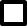  Заявка (заявитель) соответствует требованиям Порядка, администрация рекомендует предоставить субсидию в размере ____________ рублей.«____»__________________ 20___г.СВОДНАЯ ИНФОРМАЦИЯ по заявкам на предоставление субсидии с целью  возмещения части затрат на приобретение горюче-смазочных материалов произведённых при доставке товаров в отдалённые сельские населённые пункты Первомайского муниципального районаАКТо невыполнении _________________________________________________________________(полное наименование получателя субсидии)условий предоставления субсидии на возмещение части затрат на приобретение горюче-смазочных материалов, произведённых при доставке товаров в отдалённые сельские населённые пункты Первомайского муниципального районаНа основании сведений, представленных_________________________ ________________________________________________________________ (наименование юридического лица , ФИО индивидуального предпринимателя)(далее – получатель субсидии) в Администрацию Первомайского муниципального района (далее – Администрация) и содержащихся в отчёте (документах) получателя субсидии за 20___ год, установлено, что получатель субсидии не выполнил условия предоставления субсидии.Обоснованные факты невыполнения условий предоставления субсидии: _____________________________________________________________________________________________________________________________________.В соответствии с выявленными фактами невыполнения получателем субсидии условий предоставления субсидии Администрация уведомляет о необходимости устранения  указанных нарушений в течение 30 дней с момента получения настоящего акта.В случае если получатель субсидии  не устранит выявленные нарушения в указанный срок, Администрация принимает меры к взысканию с получателя субсидии суммы предоставленной субсидии на возмещение части затрат на горюче-смазочные материалы, произведённых при доставке товаров в отдалённые сельские населённые пункты Первомайского муниципального района в сумме _________________________________________________________________рублей.                                (сумма цифрами и прописью)Приложение № 8 к ПорядкуПеречень отдаленных сельских населенных пунктов Первомайского муниципального района,  не имеющих стационарной торговой сетиПриложение № 9 к ПорядкуБАЛЛЬНАЯ СИСТЕМАопределения рейтинга заявки на предоставление субсидий 
на возмещение части затрат по горюче-смазочным материалам при доставке товаров в отдаленные сельские населенные пунктыСВОДНЫЙ РЕЙТИНГ заявок на предоставление субсидии на возмещение части затрат на горюче-смазочные материалы, произведённых при доставке товаров в отдалённые сельские населённые пункты Первомайского муниципального района1. Информация по критерию заявителей2. Сводная информация по заявкамЗАЯВЛЕНИЕна предоставление субсидии по возмещению части затрат на приобретение горюче-смазочных материалов, произведённых при доставке товаров в отдалённые сельские населённые пункты Первомайского муниципального района, юридическими лицами и индивидуальными предпринимателями Первомайского района1. ________________________________________________________                                                                       (полное наименование заявителя)в лице____________________________________________________________,(наименование должности, Ф.И.О. уполномоченного лица заявителя)ОГРН_____________________________________________________________,ИНН ________________________, КПП________________________________, банковские реквизиты  для перечисления субсидии на возмещение части затрат на ГСМ по доставке товаров в отдаленные сельские населенные пункты Первомайского  муниципального района (далее – субсидия): ______________________ р/с________________________________в банке____________________________________________________________,к/с_______________________________________________________________, БИК _____________________________________________________________,просим предоставить субсидию в размере ___________________________________________________рублей.       (сумма цифрами и прописью)2. Подтверждаем достоверность представленной в заявке информации и право Администрации запрашивать у нас, а также в уполномоченных органах власти и иных организациях (учреждениях) информацию, уточняющую представленные нами сведения.3. Даем согласие на осуществление Администрацией и органами муниципального  финансового контроля проверок соблюдения условий, целей и порядка предоставления субсидии.4. Уведомлены о том, что неявка в Администрацию для подписания соглашения в течение 2 рабочих дней с момента получения заявителем уведомления о готовности проекта соглашения и необходимости его подписания по любым, в том числе не зависящим от заявителя, причинам означает односторонний добровольный отказ заявителя от получения субсидии.5. Даем согласие на публикацию (размещение) в информационно-коммуникационной сети «Интернет» информации о нас, как участнике  отбора, о подаваемом нами предложении (заявке), иной информации, связанной с соответствующим отбором, а так же согласие на обработку персональных данных (для физического лица).Опись документов прилагается на ____ листах.Дата регистрации заявления «_____»_________ 20____ г. Регистрационный номер (заполняется сотрудником Администрации, принявшим заявление) ___________Приложение 2к Порядку ФормаПолное наименование юридического лица (индивидуального предпринимателя)Организационно-правовая формаРегистрационные данные (дата, место и орган регистрации)Адрес местонахожденияПочтовый адрес Телефон/факс организацииАдрес электронной почтыФ.И.О. руководителя, телефонФ.И.О. главного бухгалтера, телефонФ.И.О., наименование должности контактного лица, телефонКоличество  автотранспорта с холодильным оборудованием или автотранспорта с изотермическим фургономКоличество  населенных пунктов (по Перечню), в которые осуществляется выездная торговля  товарамиДата        Маршрут        Расстояние    согласно     маршрутам    движения   (километров),            S      Расход ГСМ, литр,      VСтоимость  горюче - смазочных материаловза 1 литр (рублей),              P     Сумма на возмещение  затрат (рублей)  C = V х  P , где V – расход ГСМ, литр. (но не более чем N х S), где N - норма расхода  горюче-смазочных  материалов на 1 км пробега(но не более 0,24) S – расстояние согласно маршрутам движения , кмP  -цена ГСМ за 1 литр, руб.коп.  1             2                3          4              5         Итого:№ п/пНаименование заявителяКонтактное лицо (Ф.И.О., телефон)Дата регистрации заявкиФ.И.О. лица, подавшего заявкуПодпись заявителя123456№ п/пНаправление проверкиЗаключение123Заявитель осуществляет деятельность по оказанию услуг розничной торговли на территории Первомайского муниципального района да/нетЗаявитель не имеет просроченной задолженности перед бюджетами всех уровней и внебюджетными фондами да/нет Деятельность заявителя на день подачи заявки не приостановлена в соответствии с законодательством Российской Федерации да/нетВ отношении заявителя не проводится процедура ликвидации, банкротства или реорганизации да/нетЗаявитель выражает согласие на осуществление Администрацией как главным распорядителем бюджетных средств и органами муниципального финансового контроля проверок соблюдения получателем субсидии условий, целей и порядка её предоставленияда/нет № п/пНаправление проверкиЗаключение1231.Наличие документов, предусмотренных настоящим Порядкомда/нет Наименование показателя Сумма (руб.) Затраты – за счёт собственных средств , всегоПодтвержденный объем субсидии (с указанием причин снижения размера субсидии)Направление проверкиЗаключение12Не выполнены условия предоставления субсидии, предусмотренные раздело 2 Порядкаустановлено(не установлено),указать пункт Порядка)Не представлены (представлены не в полном объеме)документы, предусмотренные разделом 2 Порядкапредставлены(не представлены),указать пункт ПорядкаПредставлены недостоверные сведения и документыпредставлены(не представлены),указать пункт ПорядкаЗав. отделом экономики, МЗ и ПД(подпись)(расшифровка подписи)Приложение № 6                                                                                                                           к Порядкурма№ п/п№ п/пНомер заявки, дата регистрацииНомер заявки, дата регистрацииНаименование организацииНаименование организацииСумма (руб.)Количество деревеньПробег, км122334456__________________________(наименование должности ответственного специалистаАдминистрации)_______________________(подпись)________________________________(расшифровка подписи)Приложение 7 к ПорядкуФорма Наименование должности уполномоченного представителя Администрации __________________________________(подпись)(расшифровка подписи)№ п/пНаименование населенного пунктаПречистенское сельское поселениеПречистенское сельское поселение1Д. Милково2Д. Овинища3Д. Бочкино4Д. Починок5Д. Погорелка6Д. Змеево7с. Киево8Д. Марфино9Д. Ананьино10Д. Гордеево11Д. Сосновка12Д. Гусево13Д. Плишкино14Д. ЛегковоКукобойское сельское поселениеКукобойское сельское поселение1Д. Дыланово2Д. Большое Ескино3Д. Горилец4Д. Дор-Крюки5Д. Пеньково6Д. Кубье7Д. Рябинки8Д. Токарево9Д. Воронцово10Д. Большое Ивановское11Д. Нофринское12Д. Белое13Д. Карповское14П. Ухтомский15Д. Шульгино16Д. Великое село17Д. Кобылкино18Д. Оносово№ п/пНаименование критерия оценки заявкиДиапазон значенийОценка, баллов12341Наименование населенного пункта, в который осуществлялась доставка товаровд. Милково12Наименование населенного пункта, в который осуществлялась доставка товаровД. Овинища13Наименование населенного пункта, в который осуществлялась доставка товаровД. Дыланово14Наименование населенного пункта, в который осуществлялась доставка товаровД. Большое Ескино15Наименование населенного пункта, в который осуществлялась доставка товаровД. Горилец16Наименование населенного пункта, в который осуществлялась доставка товаровД. Дор-Крюки17Наименование населенного пункта, в который осуществлялась доставка товаровД. Пеньково18Наименование населенного пункта, в который осуществлялась доставка товаровД. Кубье19Наименование населенного пункта, в который осуществлялась доставка товаровД. Рябинки110Наименование населенного пункта, в который осуществлялась доставка товаровД. Токарево111Наименование населенного пункта, в который осуществлялась доставка товаровД. Воронцово112Наименование населенного пункта, в который осуществлялась доставка товаровД. Бочкино113Наименование населенного пункта, в который осуществлялась доставка товаровД. Починок114Наименование населенного пункта, в который осуществлялась доставка товаровД. Погорелка115Наименование населенного пункта, в который осуществлялась доставка товаровД. Змеево116Наименование населенного пункта, в который осуществлялась доставка товаровс. Киево117Наименование населенного пункта, в который осуществлялась доставка товаровД. Марфино118Наименование населенного пункта, в который осуществлялась доставка товаровД. Ананьино119Наименование населенного пункта, в который осуществлялась доставка товаровД. Большое Ивановское120Наименование населенного пункта, в который осуществлялась доставка товаровД. Нофринское121Наименование населенного пункта, в который осуществлялась доставка товаровД. Сосновка122Наименование населенного пункта, в который осуществлялась доставка товаровД. Гусево123Наименование населенного пункта, в который осуществлялась доставка товаровД. Карповское124Наименование населенного пункта, в который осуществлялась доставка товаровД. Белое125Наименование населенного пункта, в который осуществлялась доставка товаровД. Плишкино126Наименование населенного пункта, в который осуществлялась доставка товаровД. Легково127Наименование населенного пункта, в который осуществлялась доставка товаровП. Ухтомский128Наименование населенного пункта, в который осуществлялась доставка товаровД. Шульгино129Наименование населенного пункта, в который осуществлялась доставка товаровД. Великое село130Наименование населенного пункта, в который осуществлялась доставка товаровД. Кобылкино131Наименование населенного пункта, в который осуществлялась доставка товаровД. Гордеево132Наименование населенного пункта, в который осуществлялась доставка товаровД. Оносово1ИТОГО:32Приложение № 10                                                                                                                                      к ПорядкуПриложение 9к ПорядкуФорма№ п/пНаименование заявителяКритерий оценки заявки – количество населенных пунктов, в которые осуществлялась доставка товаров (оценка баллов)№ п/пНомер заявки, дата регистрацииНаименование организацииСумма (руб.)Количество баллов12345________________________________________________________(наименование должности ответственного специалистаАдминистрации)_______________________(подпись)_____________________________________(расшифровка подписи)